Me llamo:____________________  Hoy es el __________ de ___________ de 2015Actividad: escribe   la actividad en el espacio para cada persona.Escribe la actividad nueva en el espacio para cada persona. (Write the    new activity in the blanks.)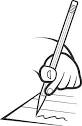 1. A Valentina le gusta __________ en _________                  con su familia.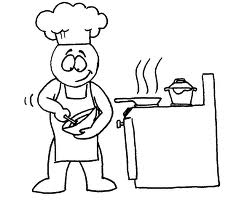 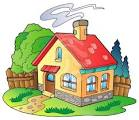 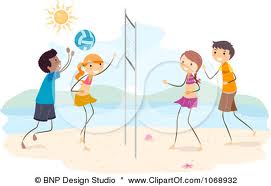 2. A Jordan le gusta __________________  en el veranocon sus amigos.3. A Mateo le gusta   ________________ la música pop.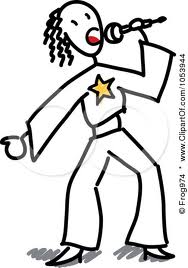 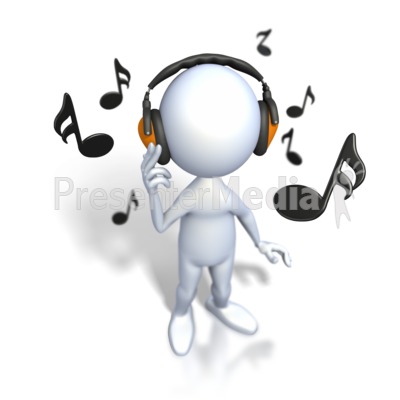 4. A Roberto le encanta ________________            en la 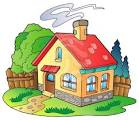 ______________                 por la tarde.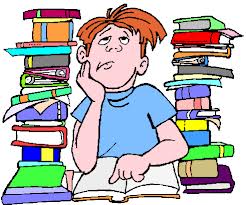 5. A Pilar no le gusta _________________                     en la noche.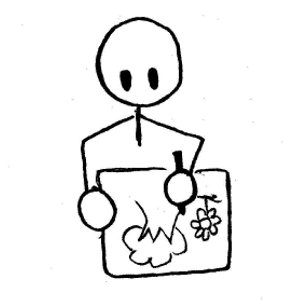 6. A Luis le encanta __________               en la clase de arte. 